FORMULIR RG01AGENDA PENGEMBANGAN TAHUN 2014AGENDA PENGEMBANGAN TAHUN 2015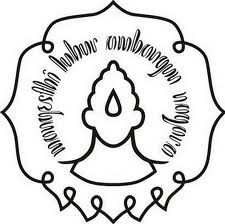 FMIPAKOORDINATOR PENELITIAN DAN PENGABDIAN MASYARAKAT FAKULTAS MATEMATIKA DAN ILMU PENGETAHUAN ALAMKOORDINATOR PENELITIAN DAN PENGABDIAN MASYARAKAT FAKULTAS MATEMATIKA DAN ILMU PENGETAHUAN ALAMKOORDINATOR PENELITIAN DAN PENGABDIAN MASYARAKAT FAKULTAS MATEMATIKA DAN ILMU PENGETAHUAN ALAMFMIPAFORMULIR RG01FORMULIR RG01FORMULIR RG01FMIPAREGISTRASI GRUP RISETREGISTRASI GRUP RISETREGISTRASI GRUP RISETNo. Dok: 01/KPPMF/I/2014No. Dok: 01/KPPMF/I/2014No. Revisi: 1.1Tanggal Berlaku: 02-01-2014JabatanTanda TanganDibuat olehKPPMF MIPADisetujui olehDekan FMIPADiisi olehKoordinator Grup RisetStatus*Nomor Salinan*PETUJUNJUK PENGISIAN FORMULIRBagian yang bertanda bintang (*) diisi oleh staf KPPMFNama Grup Riset ditentukan atas pertimbangan Sistem Inovasi JurusanNomor Registrasi diisi oleh KPPMFDokumen ini ditandatangani oleh KPPMF, Ketua Jurusan, dan Koordinator Grup Riset.Pakar / peneliti anggota Grup Riset dapat bersifat lintas Jurusan, Fakultas, Universitas, atau bahkan lintas Negara.Fasilitas Penunjang Riset adalah semua peralatan yang digunakan untuk kepentingan riset maupun P2M dan layanan terhadap mahasiswa.Standar dimaksud adalah ragam layanan pengujian yang dapat dilayani oleh Grup Riset dengan menggunakan fasilitas yang tersedia di UNS.Butir-butir yang lain dipandang cukup jelas. Kode*: RG-2014-IDENTITAS GRUP RISET[Isilah sesuai dengan nama grup yang disepakati di tingkat Jurusan atau Program Studi]IDENTITAS GRUP RISET[Isilah sesuai dengan nama grup yang disepakati di tingkat Jurusan atau Program Studi]IDENTITAS GRUP RISET[Isilah sesuai dengan nama grup yang disepakati di tingkat Jurusan atau Program Studi]IDENTITAS GRUP RISET[Isilah sesuai dengan nama grup yang disepakati di tingkat Jurusan atau Program Studi]IDENTITAS GRUP RISET[Isilah sesuai dengan nama grup yang disepakati di tingkat Jurusan atau Program Studi]Nama GrupNama GrupJurusan / Program StudiJurusan / Program StudiNomor Registrasi*Tanggal Registrasi*DATA PAKAR  / PENELITI[Cantumkan nama dan bidang keahlian termasuk minat riset ketua dan segenap peer dari grup riset. Peer dapat bersifat lintas jurusan, fakultas, universitas bahkan lintas negara]DATA PAKAR  / PENELITI[Cantumkan nama dan bidang keahlian termasuk minat riset ketua dan segenap peer dari grup riset. Peer dapat bersifat lintas jurusan, fakultas, universitas bahkan lintas negara]DATA PAKAR  / PENELITI[Cantumkan nama dan bidang keahlian termasuk minat riset ketua dan segenap peer dari grup riset. Peer dapat bersifat lintas jurusan, fakultas, universitas bahkan lintas negara]Ketua Grup RisetAfiliasi, No Telp, http, EmailBidang KeahlianNama Tim Pakar / PenelitiNama Tim Pakar / PenelitiNama Tim Pakar / Peneliti1.2.3.4.5.FASILITAS PENUNJANG RISET DAN LAYANAN[Cantumkan semua jenis fasiltas penunjang riset yang tersedia baik berupa alat maupun perangkat lunak]FASILITAS PENUNJANG RISET DAN LAYANAN[Cantumkan semua jenis fasiltas penunjang riset yang tersedia baik berupa alat maupun perangkat lunak]Nama Instrumen / Perangkat LunakKeterangan Fungsi dan Peruntukan1.2.3.4.5.6.STANDAR[Cantumkan ragam standar baik SNI, ISO, ASTM, JIS, dan lain-lain yang dapat dikerjakan dengan fasiltas penunjang penelitian yang tersedia di FMIPA maupun di unit lain di UNS yang dapat diakses oleh grup riset]STANDAR[Cantumkan ragam standar baik SNI, ISO, ASTM, JIS, dan lain-lain yang dapat dikerjakan dengan fasiltas penunjang penelitian yang tersedia di FMIPA maupun di unit lain di UNS yang dapat diakses oleh grup riset]Nama / Kode StandarKeterangan1.2.MITRA DAN JARINGAN KERJA[Sajikan data tentang pakar yang menjadi mitra kerja, termasuk institusinya. Bisnis utama dan ragam relasi dapat dikategorikan dengan Lembaga Riset, Industri, Pemerintah, dan Universitas]MITRA DAN JARINGAN KERJA[Sajikan data tentang pakar yang menjadi mitra kerja, termasuk institusinya. Bisnis utama dan ragam relasi dapat dikategorikan dengan Lembaga Riset, Industri, Pemerintah, dan Universitas]Nama Pakar / Peneliti MitraAfiliasiKETERANGAN INSTITUSI MITRAKETERANGAN INSTITUSI MITRANama InstitusiBisnis Utama dan Ragam RelasiRIWAYAT PENCAPAIAN PAKAR DAN PENELITI[Sajikan track record pencapaian inovasi penting yang telah dicapai baik oleh ketua maupun anggota grup riset selama tiga tahun terakhir]RIWAYAT PENCAPAIAN PAKAR DAN PENELITI[Sajikan track record pencapaian inovasi penting yang telah dicapai baik oleh ketua maupun anggota grup riset selama tiga tahun terakhir]Riset KompetitifRiset KompetitifJudul dan Tahun PeneltianSkema Pembiayaan1.2.3.Publikasi di Jurnal IlmiahPublikasi di Jurnal IlmiahJudul ArtikelNama, Edisi Jurnal, Penerbit1.2.Publikasi dalam ProsidingPublikasi dalam Prosiding1.2.3.Pencapaian HKI dan Karya Teknologi                                                                                                     [Cantumkan paten dan ragam HKI dan karya yang telah dicapai hingga saat ini]Pencapaian HKI dan Karya Teknologi                                                                                                     [Cantumkan paten dan ragam HKI dan karya yang telah dicapai hingga saat ini]HKIInventor1.2.3.4.Buku Diterbitkan dan atau Bab di dalam Buku (Book Chapter)Buku Diterbitkan dan atau Bab di dalam Buku (Book Chapter)Judul dan PengarangPenerbit dan Tahun Terbit1.2.3.Publikasi atau Desiminasi Pandangan (Artikel Relevan) di Majalah atau Media MasaPublikasi atau Desiminasi Pandangan (Artikel Relevan) di Majalah atau Media MasaJudul Artikel dan Nama PenulisNama Media dan Tanggal Terbit1.2.3.AGENDA RISET STRATEGISAGENDA RISET STRATEGISAGENDA RISET STRATEGISTema Riset #1Tema Riset #1Tema Riset #1Subyek RisetSubyek RisetTim PenelitiTim PenelitiSumber Permbiayaan DitargetkanSumber Permbiayaan DitargetkanEstimasi AnggaranEstimasi AnggaranTarget Luaran UtamaTarget Luaran UtamaTarget Luaran TambahanTarget Luaran TambahanKeterangan Peneliti dan Institusi MitraKeterangan Peneliti dan Institusi MitraKeterlibatan Mahasiswa (Strata dan Jumlah)Keterlibatan Mahasiswa (Strata dan Jumlah)Fasilitas Laboratorium PenunjangFasilitas Laboratorium PenunjangSkema P2M TerkaitSkema P2M TerkaitSkema KKN Tematik TerkaitSkema KKN Tematik TerkaitTema Riset #2Tema Riset #2Tema Riset #2Subyek RisetSubyek RisetTim PenelitiTim PenelitiSumber Permbiayaan DitargetkanSumber Permbiayaan DitargetkanEstimasi AnggaranEstimasi AnggaranTarget Luaran UtamaTarget Luaran UtamaTarget Luaran TambahanTarget Luaran TambahanKeterangan Peneliti dan Institusi MitraKeterangan Peneliti dan Institusi MitraKeterlibatan Mahasiswa (Strata dan Jumlah)Keterlibatan Mahasiswa (Strata dan Jumlah)Fasilitas Laboratorium PenunjangFasilitas Laboratorium PenunjangSkema P2M TerkaitSkema P2M TerkaitSkema KKN Tematik TerkaitSkema KKN Tematik TerkaitAgenda PublikasiAgenda PublikasiAgenda PublikasiSubyek PublikasiSubyek PublikasiJurnal Target1.1.2.2.Agenda Kesertaan dalam Seminar atau KonferensiAgenda Kesertaan dalam Seminar atau KonferensiAgenda Kesertaan dalam Seminar atau KonferensiNama Seminar / KonferensiNama Seminar / KonferensiWaktu, Tempat, Penyelenggara1.1.2.2.Agenda Pelatihan (Workshop Hosting)Agenda Pelatihan (Workshop Hosting)Agenda Pelatihan (Workshop Hosting)Nama WorkshopTarget AudienceMitra PelaksanaFasilitas Lab PenunjangWaktu PenyelenggaraanRENCANA KESERTAAN DALAM SHORT COURSE / TRAININGRENCANA KESERTAAN DALAM SHORT COURSE / TRAININGRENCANA KESERTAAN DALAM SHORT COURSE / TRAININGNama Short CoursePenyelenggaraLama KegiatanWebsite PenyelenggaraRENCANA KUNJUNGAN KE LUAR NEGERI: VISITING SCHOLAR / RESEARCHERRENCANA KUNJUNGAN KE LUAR NEGERI: VISITING SCHOLAR / RESEARCHERRENCANA KUNJUNGAN KE LUAR NEGERI: VISITING SCHOLAR / RESEARCHERNama Pakar / PenelitiNegara TujuanNama InstitusiNama KontakLama KunjunganWebsite InstitusiAGENDA RISET STRATEGISAGENDA RISET STRATEGISAGENDA RISET STRATEGISTema Riset #1Tema Riset #1Tema Riset #1Subyek RisetSubyek RisetTim PenelitiTim PenelitiSumber Permbiayaan DitargetkanSumber Permbiayaan DitargetkanEstimasi AnggaranEstimasi AnggaranTarget Luaran UtamaTarget Luaran UtamaTarget Luaran TambahanTarget Luaran TambahanKeterangan Peneliti dan Institusi MitraKeterangan Peneliti dan Institusi MitraKeterlibatan Mahasiswa (Strata dan Jumlah)Keterlibatan Mahasiswa (Strata dan Jumlah)Fasilitas Laboratorium PenunjangFasilitas Laboratorium PenunjangSkema P2M TerkaitSkema P2M TerkaitSkema KKN Tematik TerkaitSkema KKN Tematik TerkaitTema Riset #2Tema Riset #2Tema Riset #2Subyek RisetSubyek RisetTim PenelitiTim PenelitiSumber Permbiayaan DitargetkanSumber Permbiayaan DitargetkanEstimasi AnggaranEstimasi AnggaranTarget Luaran UtamaTarget Luaran UtamaTarget Luaran TambahanTarget Luaran TambahanKeterangan Peneliti dan Institusi MitraKeterangan Peneliti dan Institusi MitraKeterlibatan Mahasiswa (Strata dan Jumlah)Keterlibatan Mahasiswa (Strata dan Jumlah)Fasilitas Laboratorium PenunjangFasilitas Laboratorium PenunjangSkema P2M TerkaitSkema P2M TerkaitSkema KKN Tematik TerkaitSkema KKN Tematik TerkaitAgenda PublikasiAgenda PublikasiAgenda PublikasiSubyek PublikasiSubyek PublikasiJurnal Target1.1.2.2.Agenda Kesertaan dalam Seminar atau KonferensiAgenda Kesertaan dalam Seminar atau KonferensiAgenda Kesertaan dalam Seminar atau KonferensiNama Seminar / KonferensiNama Seminar / KonferensiWaktu, Tempat, Penyelenggara1.1.2.2.Agenda Pelatihan (Workshop Hosting)Agenda Pelatihan (Workshop Hosting)Agenda Pelatihan (Workshop Hosting)Nama WorkshopTarget AudienceMitra PelaksanaFasilitas Lab PenunjangWaktu PenyelenggaraanRENCANA KESERTAAN DALAM SHORT COURSE / TRAININGRENCANA KESERTAAN DALAM SHORT COURSE / TRAININGRENCANA KESERTAAN DALAM SHORT COURSE / TRAININGNama Short CoursePenyelenggaraLama KegiatanWebsite PenyelenggaraRENCANA KUNJUNGAN KE LUAR NEGERI: VISITING SCHOLAR / RESEARCHERRENCANA KUNJUNGAN KE LUAR NEGERI: VISITING SCHOLAR / RESEARCHERRENCANA KUNJUNGAN KE LUAR NEGERI: VISITING SCHOLAR / RESEARCHERNama Pakar / PenelitiNegara TujuanNama InstitusiNama KontakLama KunjunganWebsite InstitusiPETA DAN ALUR AKTIVITAS RISET[sajikan riwayat pencapaian riset yang telah dicapai serta keterkaitannya dengan agenda riset tahun 2014 dan 2015]CURRICULUM VITAE PAKAR / PENELITI[Lampirkan CV terbaru setiap pakar dan peneliti. Sertakan soft copy dalam bentuk pdf]